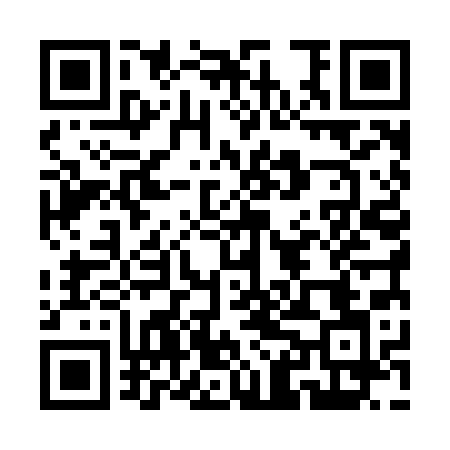 Prayer times for Khamar Mahanaj, BangladeshWed 1 May 2024 - Fri 31 May 2024High Latitude Method: NonePrayer Calculation Method: University of Islamic SciencesAsar Calculation Method: ShafiPrayer times provided by https://www.salahtimes.comDateDayFajrSunriseDhuhrAsrMaghribIsha1Wed4:045:2712:013:306:357:582Thu4:035:2612:013:306:367:593Fri4:025:2512:003:306:367:594Sat4:015:2412:003:306:378:005Sun4:005:2412:003:306:378:016Mon3:595:2312:003:296:388:027Tue3:585:2212:003:296:388:028Wed3:585:2212:003:296:398:039Thu3:575:2112:003:296:398:0410Fri3:565:2012:003:296:408:0511Sat3:555:2012:003:296:408:0512Sun3:545:1912:003:286:418:0613Mon3:535:1912:003:286:428:0714Tue3:535:1812:003:286:428:0815Wed3:525:1812:003:286:438:0816Thu3:515:1712:003:286:438:0917Fri3:515:1712:003:286:448:1018Sat3:505:1612:003:286:448:1119Sun3:495:1612:003:286:458:1120Mon3:495:1512:003:286:458:1221Tue3:485:1512:003:276:468:1322Wed3:475:1512:003:276:468:1423Thu3:475:1412:003:276:478:1424Fri3:465:1412:003:276:478:1525Sat3:465:1412:013:276:488:1626Sun3:455:1312:013:276:488:1627Mon3:455:1312:013:276:498:1728Tue3:445:1312:013:276:498:1829Wed3:445:1212:013:276:508:1830Thu3:445:1212:013:276:508:1931Fri3:435:1212:013:276:518:20